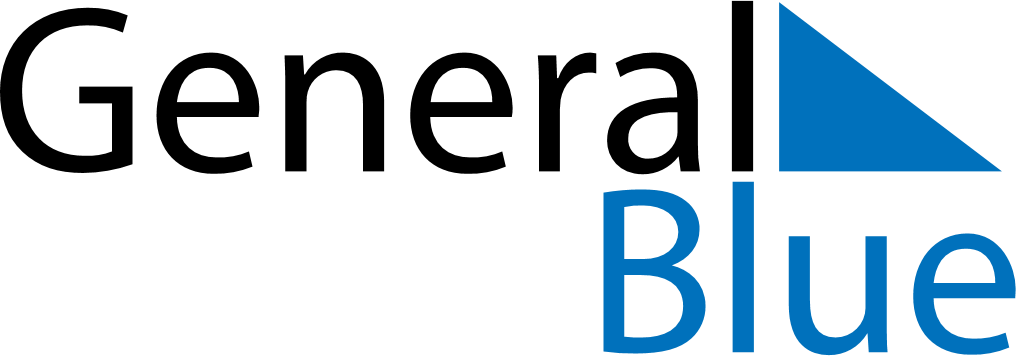 April 2018April 2018April 2018April 2018South AfricaSouth AfricaSouth AfricaMondayTuesdayWednesdayThursdayFridaySaturdaySaturdaySunday1Easter Sunday23456778Family Day91011121314141516171819202121222324252627282829Freedom Day30